Marc Siemssen verstärkt Vorstand der MEYLE AGHamburg, 5. Juli 2022. Der Hamburger Ersatzteilhersteller MEYLE AG beruft zum 1. Juli 2022 Marc Siemssen in den Vorstand. Der 50-Jährige ist bereits seit fünf Jahren als Chief Human Resources Officer bei MEYLE tätig. Neben Personal wird er in der neuen Rolle auch die Bereiche Marketing, Vertrieb und Produktmanagement verantworten. Er bringt langjährige Erfahrung aus Führungspositionen u. a. in der Automobilindustrie mit.Marc Siemssen komplettiert den MEYLE-Vorstand, der derzeit aus dem Vorsitzenden Dr. Karl J. Gaertner und Finanzvorstand Dirk Damaschke besteht. „Marc Siemssen hat in den vergangenen fünf Jahren und insbesondere unter den besonderen Umständen der Pandemie gezeigt, dass er unser Unternehmen, die Menschen hier, unsere Kultur und unseren Markt sehr gut versteht. Wir freuen uns, die Zukunft unseres Unternehmens gemeinsam mit ihm weiter zu gestalten“, betont Dr. Karl J. Gaertner, Vorstandsvorsitzender der MEYLE AG.Marc Siemssen blickt seiner neuen Rolle im Unternehmen hoch motiviert entgegen: „Ich danke für das Vertrauen und freue mich, diese Chance zu nutzen, um aktuelle Herausforderungen wie die Pandemie zu meistern und neue Entwicklungsmöglichkeiten für den Hersteller zu identifizieren. Mein bisheriger Aufgabenbereich Personal mit Schwerpunkten wie Kultur und Arbeitgebermarke bleibt meine Herzenssache.“ Zusammen mit seinen Kolleginnen und Kollegen in Marketing, Vertrieb und Produktmanagement möchte Marc Siemssen darüber hinaus zu Wachstum und Erfolg beitragen. Obwohl MEYLE bereits im Independent Aftermarket (IAM) als einer der führenden Ersatzteilspezialisten und Hersteller von Premiumteilen gilt, sieht Marc Siemssen großes Potenzial für den weltweiten Ersatzteilmarkt, sich als Hersteller und Entwickler von technisch verbesserten Teilen noch stärker international zu positionieren und auch generell die Markenbekanntheit bei Branchenfremden zu steigern. Denn MEYLE beweist mit seiner Flaggschiff-Produktlinie MEYLE HD bereits seit 20 Jahren Herstellerkompetenz und Ingenieurskunst. Hierbei greift das Traditionsunternehmen auf eigene Ingenieure zurück, die nicht ausgereifte Originalersatzteile zuverlässiger, langlebiger und nachhaltiger machen. Nachhaltigkeit und Pioniergeist sind in der DNA von MEYLE verankert. So baut MEYLE auch seine HD-Lösungen hinsichtlich kommender Marktanforderungen für Elektrofahrzeuge weiter aus und antizipiert Lösungen von morgen.Mit Blick auf Geschäftspartner, Kunden und Mitarbeitende verfolgt Marc Siemssen langfristig das Unternehmensziel, weiter langlebige und innovative Lösungen zu entwickeln, sich nachhaltig aufzustellen und das Unternehmen zusammen mit Dr. Karl J. Gaertner und Dirk Damaschke in die Zukunft zu führen.Kontakt:
1.	Klenk & Hoursch AG, Frederic Barchfeld, Tel.: +49 40 3020881-15, E-Mail: meyle@klenkhoursch.de
2.	MEYLE AG, Benita Beissel, Tel.: +49 40 67506 7418, E-Mail: press@meyle.comÜber das Unternehmen	
Unter der Marke MEYLE entwickelt, produziert und vertreibt die MEYLE AG hochwertige Ersatzteile für PKW, Transporter und NKW für den Freien Teilemarkt. Mit den drei Produktlinien MEYLE-ORIGINAL, MEYLE-PD und MEYLE-HD bietet MEYLE passgenaue Lösungen und Teile für jede Situation und jeden Fahrer – vom kompetenten Werkstattmitarbeiter über die ambitionierte Rallyefahrerin und den Oldtimer-Liebhaber bis hin zu jedem Fahrer und jeder Fahrerin weltweit, die sich auf das eigene Auto verlassen müssen. MEYLE bietet seinen Kunden über 24.000 zuverlässige und laufleistungsstarke Ersatzteile, hergestellt in eigenen Fabriken und bei ausgewählten Produktionspartnern. Entsprechend ausgefeilt ist das MEYLE-Produktsortiment.Weltweit sind im Netzwerk des Unternehmens rund 1.000 Mitarbeiter beschäftigt, knapp 500 davon in Hamburg, dem logistischen Zentrum und Hauptsitz unseres Unternehmens. Gemeinsam mit Handelspartnern, Werkstätten und Kfz-Mechanikern in 120 Ländern weltweit arbeiten wir daran, dass sich Fahrer auf unsere besseren Teile und Lösungen verlassen können – damit hilft MEYLE Werkstätten dabei, DRIVER’S BEST FRIEND zu sein.MEYLE und Nachhaltigkeit	
Der MEYLE-Hauptsitz ist CO2-neutral zertifiziert durch die gemeinnützige Organisation Klima ohne Grenzen. Zur Kompensation der Emissionen haben wir an zwei mit dem Gold Standard zertifizierte Klimaschutzprojekte in Afrika gespendet: Effiziente Kochöfen in Uganda & Strom aus Wasserkraft in Tansania. 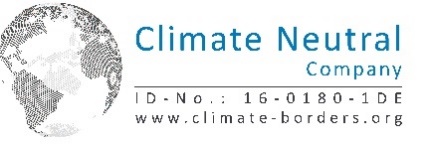 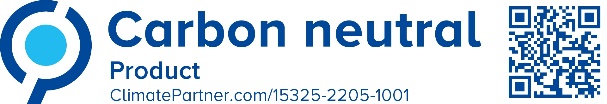 Folgen Sie uns gern: Instagram, Facebook, LinkedIn und YouTube. 